Ementa Fevereiro de 2020 JI e ATL Semana de 24 a 28Obs. Esta ementa está sujeita a alterações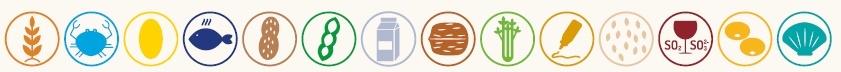 DiaSopaRefeiçãoSobremesaLanche24JulianaFrango c/ massa fettucine e salada alfaceMaçãPão c/ queijo e Leite25CarnavalCarnavalCarnavalCarnaval26EspinafresArroz de peru c/ salada alfaceBanana Pão c/ Fiambre Aves e iogurte27Hortaliça c/ feijãoPescada cozida c/ batatas e brócolosClementinaPão c/ manteiga e Leite28Creme cenouraCarne vaca estufada c/ puré e salada alfacePeraIogurte c/ Bolacha